ГЛАВА РЕСПУБЛИКИ КАЛМЫКИЯУКАЗО ПРЕМИИ ГЛАВЫ РЕСПУБЛИКИ КАЛМЫКИЯ "ЗА ВКЛАД В РАЗВИТИЕДОБРОВОЛЬЧЕСКОЙ (ВОЛОНТЕРСКОЙ) ДЕЯТЕЛЬНОСТИ "БИДН ХАМДАН"(МЫ ВМЕСТЕ)"В целях поддержки и развития добровольческой (волонтерской) деятельности на территории Республики Калмыкия, а также поощрения добровольцев (волонтеров), социально ориентированных некоммерческих организаций - юридических лиц, осуществляющих деятельность по развитию добровольчества (волонтерства), и добровольческих (волонтерских) объединений без образования юридического лица:1. Учредить ежегодную премию Главы Республики Калмыкия "За вклад в развитие добровольческой (волонтерской) деятельности "Бидн хамдан" (Мы вместе)" в размере 100000 (сто тысяч) рублей каждая в следующих номинациях:номинация "Событийное волонтерство";номинация "Медицинское волонтерство";номинация "Патриотическое волонтерство";номинация "Сохранение культурных традиций";номинация "Наставник добровольчества";номинация "Рожденные помогать";номинация "Корпоративное волонтерство";номинация "Медиа-волонтерство";номинация "Смелые сердцем";номинация "Серебряное волонтерство".2. Правительству Республики Калмыкия разработать и утвердить Положение о премии Главы Республики Калмыкия "За вклад в развитие добровольческой (волонтерской) деятельности "Бидн хамдан" (Мы вместе)", указанной в пункте 1 настоящего Указа.3. Настоящий Указ вступает в силу со дня его подписания.ГлаваРеспублики КалмыкияБ.ХАСИКОВЭлиста11 декабря 2023 годаN 22411 декабря 2023 годаN 224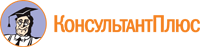 